ЧЕРКАСЬКА ОБЛАСНА РАДАР І Ш Е Н Н Я26.05.2023                                                                              № 19-48/VIIIПро звернення депутатів Черкаської обласної ради до Національної служби здоров’я України щодо удосконалення процедури аутентифікації пацієнта 
в електронній системі охорони здоров’яВідповідно до статті 43 Закону України «Про місцеве самоврядування 
в Україні», обласна рада в и р і ш и л а:Звернутися до Національної служби здоров’я України щодо удосконалення процедури аутентифікації пацієнта в електронній системі охорони здоров’я (текст звернення додається).Голова  									 А. ПІДГОРНИЙДодатокдо рішення обласної ради від 26.05.2023 № 19-48/VIIIЗВЕРНЕННЯдепутатів Черкаської обласної ради до Національної служби здоров’я України щодо удосконалення процедури аутентифікації пацієнта 
в електронній системі охорони здоров’яВ умовах збройної агресії російської федерації зросла кількість випадків втрати громадянами доступу до зазначеного в декларації з сімейним лікарем номеру телефону, можливості отримувати на нього СМС з кодом підтвердження для проходження аутентифікації в електронній системі охорони здоров’я. Зокрема, мова йде про випадки втрати мобільних телефонів військовослужбовцями та внутрішньо переміщеними особами під час перебування в зоні активних бойових дій.У таких випадках змінити номер телефону можна через електронну форму на сайті Національної служби здоров’я України (НСЗУ) в розділі «Громадянам» шляхом подання відповідного запиту. За запитом пацієнта НСЗУ змінює налаштування і з’являється можливість оновити номер телефону. Проте період очікування пацієнта на обробку запиту НСЗУ становить до 2 тижнів. Враховуючи, що у більшості випадків пацієнт дізнається про необхідність підтвердження своєї особи шляхом отримання повідомлення SMS на мобільний телефон, вказаний при укладенні декларації, вже на прийомі у лікаря при складанні плану лікування, такий тривалий період очікування на зміну номера ускладнює доступ громадян до отримання медичних послуг. Така ситуація 
є критичною для деяких категорій хворих – наприклад, хворих на ниркову недостатність, які потребують гемодіалізу. Зважаючи на викладене, депутати Черкаської обласної ради ЗВЕРТАЮТЬСЯ до Національної служби здоров’я України з проханням удосконалити процедуру аутентифікації пацієнта в електронній системі охорони здоров’я шляхом скорочення строків уточнення особистих даних пацієнтів для забезпечення вчасного отримання ними медичних послуг.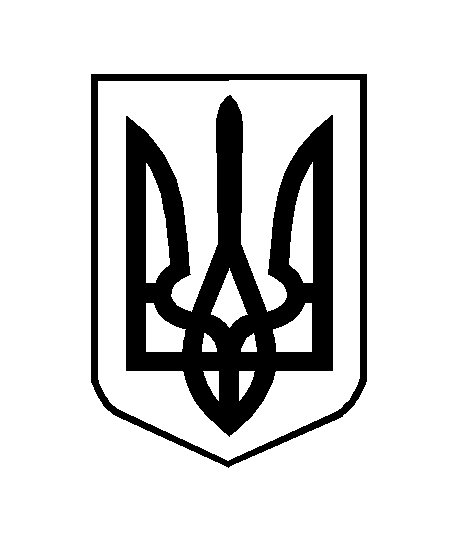 